МУНИЦИПАЛЬНОЕ ОБЩЕОБРАЗОВАТЕЛЬНОЕ УЧРЕЖДЕНИЕ«СРЕДНЯЯ ОБЩЕОБРАЗОВАТЕЛЬНАЯ ШКОЛА №50»ПРОГРАММАПАТРИОТИЧЕСКОЕ ВОСПИТАНИЕ ШКОЛЬНИКОВ МОУ СОШ №50НА 2018-2023 ГОДЫТверь, 2018Без памяти – нет традиций,Без традиций – нет культуры,Без культуры – нет воспитания,Без воспитания – нет духовности,Без духовности – нет личности,Без личности – нет народа.Содержание программыПаспорт ПрограммыНаименование – Программа МОУ СОШ №50 г. Твери«Патриотическое воспитание школьников на 2018-2023 гг.»Утверждена – решением педагогического совета МОУ СОШ№50Протокол № ___ от ____________Цель Программы – создание условий для развития системы патриотического воспитания, обеспечивающей формирование гражданской ответственности за судьбу страны, укрепление чувства сопричастности школьников к великой истории и культуре России, обеспечение преемственности поколений россиян, воспитание гражданина, любящего свою Родину и семью, имеющего активную жизненную позицию.Задачи Программы – 1. совершенствование системы управления процессом патриотического воспитания, развитие методического и нормативно-правового сопровождения системы патриотического воспитания школьников;2. совершенствование процесса и содержания патриотического воспитания, развитие успешно зарекомендовавших себя форм и методов работы по патриотическому воспитанию;3. взаимодействие и координация деятельности школы и ее социальных партнеров в интересах патриотического воспитания;4. развитие военно-патриотического воспитания школьников;5. создание условий для развития волонтерского движения, являющегося эффективным инструментом гражданско-патриотического воспитания;6. информационное обеспечение патриотического воспитания школьников.Ожидаемы результатыреализации Программы – 1. формирование системы патриотического воспитания школьников, отвечающей современным вызовам и задачам развития страны;2. укрепление и повышение эффективности системы взаимодействия членов школьногосообщества и социальных партнеров школыв решении задач патриотического воспитания;3. повышение уровня военно-патриотического воспитания школьников, направленного на обеспечение их готовности к защите Родины;4. улучшение условий для развития волонтерского движения как важного элемента гражданско-патриотического воспитания5. повышение уровня информационногообеспечения патриотического воспитания.Организация контроляза исполнением Программы – Контроль за реализацией Программы осуществляют Совет школы, директор школы, заместители директора по УВР в рамках своих полномочий.Уровень достижения целей и решения задач Программы выражается через количественные и качественные показатели, отражающие конкретные результаты.Мониторинг реализации осуществляется по годам с оперативным внесением изменений. Также проводится оперативный мониторинг – анализ каждого проведенного мероприятия.Содержание проблемы патриотического воспитания и необходимость ее решения.Патриотическое воспитание подрастающего поколения всегда являлось одной из важнейших задач современной школы, ведь детство и юность - самая благодатная пора для привития священного чувства любви к Родине. Это многоплановая, систематическая, целенаправленная и скоординированная деятельность государственных органов, общественных объединений и организаций по формированию у школьников высокого патриотического сознания, чувства верности своему Отечеству, готовности к выполнению гражданского долга, важнейших конституционных обязанностей по защите интересов общества.Сегодня для России нет более важной идеи, чем патриотизм. Историческая память важна и необходима во все времена и в любом государстве, особенно в трудные, переломные моменты истории, она всегда живет в народе и проявляется только в годы испытаний. Именно такой период переживает сегодня Россия, когда вопросы патриотического воспитания, исторической памяти вышли на первый план.В последние десятилетия происходит утрата духовно-нравственных и социальных ценностей: теряется уважение к истории, забываются свои корни. Отсюда беспринципность, безнравственность. Особенно тревожно, когда целое поколение молодежи воспитывается на чужих идеалах. Экономическая нестабильность в стране, размывание нравственных и этических ценностей, резкое снижение социальной активности молодежи, кризис семьи и отношений между родителями и детьми заставляют по-новому взглянуть на образовательную систему и на возможности воспитания.В последние годы претерпела значительные изменения и российская образовательная система. Перемены затронули различные сферы образовательной деятельности. Поэтому сейчас большое значение приобретает поиск и разработка принципиально новых подходов к патриотическому воспитанию, созданию качественно новых основ организации деятельности с подрастающим поколением.Становление гражданского общества и правового государства в нашей стране во многом зависит от уровня гражданского образования и патриотического воспитания. Воспитание гражданина страны –  одно из главных условий национального возрождения. Функционально грамотный гражданин – это человек, любящий Родину, умеющий реагировать на изменения в обществе, защищать свое человеческое право. Понятие патриотизм, гражданственность предполагает освоение и реализацию ребенком своих прав и обязанностей по отношению к самому себе, своей семье, коллективу, родному краю, Отечеству, планете Земля. Это проблемы не только философские, социальные, экономические, но и педагогические. Важно воспитывать деятельного гражданина своей Родины, а не стороннего наблюдателя. Формируя гражданина, мы, прежде всего, должны видеть в нем человека. Поэтому гражданин с педагогической точки зрения – это самобытная индивидуальность, личность, обладающая единством духовно-нравственного и правового долга.В настоящих условиях становление системы патриотического воспитания необходимо рассматривать, как объединяющее начало, фактор взаимодействия детского и молодежного движения, администрации школы, объединения усилий учителей, общественности и родителей.Исходя из вышеизложенного, в целях повышения эффективности патриотического воспитания подрастающего поколения, необходима разработка и принятие  программы патриотического воспитания, в основу которой положены не только проблемы, связанные с разрешением противоречий возникшими между пропагандой «западных ценностей», но и необходимостью возрождения авторитета армии, государства и понимания роли и места в жизни общества и Отечества.Программа патриотического воспитания учащихся МОУ СОШ №50 на 2016 - 2020 гг. подготовлена на основе накопленных знаний, опыта и традиций патриотического воспитания школьников, и определяет содержание, основные пути развития патриотического воспитания в школе, направлена на неустанную работу по созданию у школьников чувства гордости за свою Родину и свой народ, уважения к его свершениям и достойным страницам прошлого. Программа представляет собой определенную систему содержания, форм, методов и приемов педагогических воздействий и имеет большое значение для решения ряда воспитательных и социальных проблем.Данная Программа позволит не только целенаправленно развивать патриотическое воспитание с учетом социального заказа общества, опоры на внешние и внутренние возможности школы в решении стоящих перед ней проблем, но и осуществлять педагогическое прогнозирование, моделирование, умение соединить реальность с перспективами развития детского коллектива.Цели и задачи Программы.Цель: создание условий для развития системы патриотического воспитания, обеспечивающей формирование гражданской ответственности за судьбу страны, укрепление чувства сопричастности школьников к великой истории и культуре России, обеспечение преемственности поколений россиян, воспитание гражданина, любящего свою Родину и семью, имеющего активную жизненную позицию.Задачи: 1. совершенствование системы управления процессом патриотического воспитания, развитие методического и нормативно-правового сопровождения системы патриотического воспитания школьников;2. совершенствование процесса и содержания патриотического воспитания, развитие успешно зарекомендовавших себя форм и методов работы по патриотическому воспитанию;3. взаимодействие и координация деятельности школы и ее социальных партнеров в интересах патриотического воспитания;4. развитие военно-патриотического воспитания школьников;5. создание условий для развития волонтерского движения, являющегося эффективным инструментом гражданско-патриотического воспитания;6. информационное обеспечение патриотического воспитания школьников.Принципы воспитания, реализуемые Программой:принцип системно-организованного подхода, который предполагает скоординированную, целенаправленную работу всех участников образовательного процесса по патриотическому воспитанию школьников;принцип адресного подхода в формировании патриотизма, предполагающий использование особых форм и методов патриотической работы, с учетом каждой возрастной группы школьников;принцип активности и наступательности, который предусматривает настойчивость и разумную инициативу в трансформации мировоззрения граждан и их ценностных установок, ориентированных на национальные интересы России;принцип универсальности основных направлений патриотического воспитания предполагает необходимость задействовать такие факторы формирования патриотизма, как социально-ценный опыт прошлых поколений, который культивирует чувство гордости за своих предков, национальные традиции в быту, внутрисемейных отношениях, учебе, подходах к труду и его мотивации, методах творчества;принцип учета региональных условий в пропаганде патриотических идей и ценностей - означает пропаганду идей и ценностей не только российского патриотизма, но и местного или регионального, характеризующегося привязанностью, любовью к родному краю, городу и так далее.Эти принципы взаимосвязаны и реализуются в единстве.Программа патриотического воспитания учащихся школы реализуется через:- непрерывность образовательного процесса, когда урочная деятельность плавно переходит во внеурочную (факультативы, кружки, секции);- разновозрастные объединения школьников, созданные на временной или постоянной основе;- совместную деятельность всех участников образовательного процесса (учителя, учащиеся, родители);- диагностику и коррекцию результативности воспитательного процесса.Структура и организация Программы строится с учётом различных возрастных категорий учащихся, в связи со специфическими особенностями и задачами  духовно нравственного и физического развития учащихся разного школьного возраста и учитывается степень подготовленности учащихся к жизни и деятельности в коллективе, их умения принимать решения и действовать самостоятельно.I категория: ребята 1–4-x классов. Процесс формирования готовности к защите Отечества, воспитания любви и уважения к малой родине у младших школьников строится с учётом у них пока ещё ограниченного жизненного опыта, характера и объёма полученных знаний, общих задач обучения и воспитания. Эффективность его в этот период обусловливается, прежде всего, тесной связью с выполнением учебных, общеобразовательных задач. Воспитательный эффект всех форм патриотического воспитания будет зависеть от того, насколько системно будут формироваться знания ребят о своей Родине, о людях живущих рядом, их нравственное, эмоционально-волевое отношение к деятельности по защите близких.II категория: учащиеся 5–8-х классов. У подростков зарождается потребность анализировать и обобщать факты и явления действительности, вырабатывать собственные взгляды на окружающее, на нравственные требования и оценки. Наиболее значимым в формировании у подростков ценностных ориентиров  является участие школьников: в различных видах военно-патриотической деятельности, конкурсах, соревнованиях организуемых в школе.III категория: учащиеся 9–11-х классов. Это период формирования научного мировоззрения, интеллектуального и физического развития человека, его профессионального самоопределения. Поэтому, школа должна подготовить учащихся к сознательному выбору профессии. В учебно-воспитательном процессе следует не просто передавать школьникам знания о разных профессиях, о событиях в стране, о её историческом развитии, но и формировать у них ответственность за её будущее, прививать общественно ценный опыт  защиты своей Родины.Правовая основа и нормативные источники патриотического воспитания на современном этапе являются Конституция Российской Федерации, федеральные законы Российской Федерации: «Об образовании», «О воинской обязанности и военной службе», «О ветеранах», «О днях воинской славы (победных днях) России», «Об увековечении Победы советского народа в Великой Отечественной войне 1941-1945 годов», «Стратегия развития воспитания в РФ на период до 2025 года»,«О государственной программе «Патриотическое воспитание граждан Российской Федерации на 2016-2020 годы».Механизм реализации Программы.Координацию деятельности по реализации Программы осуществляет Совет по реализации Программы (далее именуется - Совет). В состав Совета могут входить не только участники образовательного процесса, но и организации, заинтересованные в организации и совершенствовании деятельности по патриотическому воспитанию детей и молодежи.Совет:- определяет содержание и график проведения конкретных мероприятий по реализации Программы;- организует проведение мероприятий;- проводит мониторинг качества и эффективности реализации Программы;- разрабатывает систему отчетности о выполнении мероприятий;- осуществляет контроль за реализацией мероприятий;- готовит ежегодный доклад о реализации Программы;- разрабатывает предложения о совершенствовании Программы.Основными исполнителями мероприятий Программы являются педагоги, учащиеся и их родители.Совершенствование системы управления процессом патриотического воспитания, развитие методического и нормативно-правового сопровождения системы патриотического воспитания школьников:- развитие и совершенствование системы мониторинга эффективности патриотического воспитания школьников; - выявление и использование наиболее эффективной практики патриотического воспитания школьников;- разработка новых методических подходов и технологий патриотического воспитания;- апробация и внедрение новых методических разработок в деятельность по патриотическому воспитанию;- вовлечение молодых преподавателей в развитие методической базы патриотического воспитания;- совершенствование нормативно-правового сопровождения патриотического воспитания.Для координации деятельности по реализации Программы в школе создается Совет по реализации Программы (далее – Совет). Совет создается приказом директора ОУ. В Совет входят: директор школы, председатель родительского комитета школы, председатель Совета старшеклассников «АКАДЕМИЯ», заместители директора по УВР, Совет школьного Музея истории и творчества. Непосредственное руководство работой Совета осуществляет заместитель директора по ВР. В работе Совета могут принимать участие все желающие. Общее руководство и контроль за реализацией Программы осуществляет директор школы.Совершенствование процесса и содержания патриотического воспитания, развитие успешно зарекомендовавших себя форм и методов работы по патриотическому воспитанию:- содействие укреплению и развитию общенационального сознания, воспитание у школьников чувства гордости за исторические и современные достижения страны, чувства уважения к культуре, традициям и истории населяющих Россию народов;- содействие улучшению межэтнических и межконфессиональных отношений;- воспитание школьников в духе уважения к Конституции РФ, законности;- активизация интереса к изучению истории России, формирование чувства уважения к прошлому нашей страны, ее героическим страницам, сохранение памяти о подвигах защитников Отечества;- углубление знаний школьников о событиях, ставших основой государственных праздников и памятных дат России и ее регионов; повышение интереса школьников к военной истории России- развитие у школьников чувства гордости и уважения к государственной символике РФ и другим символам и памятникам Отечества;- популяризация подвигов героев и видных деятелей российской истории и культуры (Герои Советского Союза, Герои РФ, Героев Труда и т.п.).Взаимодействие и координация деятельности школы и ее социальных партнеров в интересах патриотического воспитания:- совершенствование форм и механизмов социального партнерства образовательного учреждения с учреждениями культуры, молодежных организаций по популяризации идей патриотизма;- создание условий для взаимодействия с ветеранскими организациями, использование их опыта для укрепления и развития преемственности поколений;- активизация взаимодействия военно-патриотических объединений и воинских частей в целях повышения мотивации у школьников в военной службе;- активизация военно-шефской работы;- развитие системы взаимодействия с волонтерскими организациями, государственными учреждениями и органами исполнительной власти.Развитие военно-патриотического воспитания школьников:- обеспечение формирования у школьников морально-психологической и физической готовности к защите Отечества;- развитие спортивно-патриотического воспитания, создание условий для успешной сдачи нормативов Всероссийского физкультурно-спортивного комплекса «Готов к труду и обороне» (ГТО).Создание условий для развития волонтерского движения, являющегося эффективным инструментом гражданско-патриотического воспитания:- формирование активной гражданской позиции, чувства сопричастности к процессам, происходящим в стране, истории и культуре России путем вовлечения в волонтерскую практику;- создание условий для развития волонтерского движения путем взаимодействия специалистов различных областей при обучении волонтеров и подготовке мероприятий (по приглашению и при обмене опытом);- вовлечение школьников в активное участие в мероприятиях Программы через использование разнообразных форм организации профилактической деятельности (акции, классные часы, концертные программы, театрализованные представления);- информационное обеспечение опыта работы (школьная газета, фотоальбом, и т.п.).Информационное обеспечение патриотического воспитания школьников:- создание условий для развития гражданской активности по формированию патриотической культуры через освещение в СМИ;- создание условий для издания и распространения электронных и печатных СМИ в школе;- активное использование информационно-телекоммуникативной сети Интернет для работы со школьниками.Приложение 1Перечень оценочных показателей (индикаторов)реализации Программы МОУ СОШ №50«Патриотическое воспитание школьников на 2018-2023 годы»Оценка результативности реализации Программы осуществляется на основе использования системы объективных критериев, представленных духовно-нравственными и количественными параметрами. Инструментарий: анкетирование, наблюдение, собеседование, изучение документации через ВШК и мониторинг воспитательной системы школы.Мероприятия, направленные на воспитание гордости за Российское государство, его свершения.Работа по патриотическому воспитанию в связи с памятными датами и событиями в истории России и г. Твери.Увековечивание памяти воинов, погибших при защите Отечества, работа по сохранению военно-патриотических памятников.Проведение и участие в массовых соревнованиях, конкурсах, выставках.Работа по оказанию помощи ветеранам, военнослужащим-инвалидам и семьям воинов, погибших в ВОВ и других военных конфликтах.Мероприятия по воспитанию готовности к службе в Вооруженных силах и выполнению обязанностей по защите Отечества.Использование государственных символов России, г.Твери, Тверской области в патриотическом воспитании. Традиционные дела МОУ СОШ №50 по гражданско-патриотическому направлению «Я – гражданин России».Приложение 3Для осуществления полноценного процесса патриотического воспитания МОУ СОШ№50 взаимодействует со следующими социальными партнерами:- Совет Ветеранов Заволжского района- Воинская часть №03166- Пожарная часть №3 Заволжского района г. Твери- Воспитательный Совет микрорайона «Юность»- Храм лейб-гвардейского драгунского полка Владимирской иконы Божией Матери- Храм Ксении Петербуржской- Тверская епархия РПЦ- музеи г. Твери- библиотека им. А.С. Пушкина- библиотека им. А.И. Герцена- туристические фирмы- Тверская Академическая. Областная Филармония- Тверской областной академический театр драмы- ТЮЗ- Тверской Театр кукол- Тверская федерация марафонского бега- ГИБДД Заволжского района- ПДН Заволжского района- некоммерческое партнерство «Спортивные единоборства и боевые искусства Тверской области»- Тверской танцевальный союз- молодежные организации патриотической направленности- Тверской государственный университет (факультет психологии, теологии, физической культуры, исторический)- Городская исполнительная комиссия- Территориальная избирательная комиссия Заволжского района- Центр занятости Заволжского района- ООО «Монолит»- Тверское региональное отделение Российского фонда мираПриложение 4Развитие военно-патриотического воспитания школьниковI направление.Воспитание на боевых традициях народа и Вооруженных Сил. Данное направление включает в себя следующие мероприятия:Мероприятия по увековечиванию памяти павших в борьбе за независимость нашей Родины (вахта памяти - выставление почетного караула; возложение цветов, участие в митингах). Проведение экскурсий, уроков Мужества, встреч с ветеранами Великой Отечественной войны. Поздравление и выступление с концертами перед ветеранами войны и труда. Празднование памятных дат, проведение выставок, викторин, конкурсов, просмотров видеофильмов. Проведение конкурсов военно-патриотической песни, а также других праздничных мероприятий (концертов) посвященных историческим праздникам.II направление. Военно-спортивные игры.Прежде всего, это «Юнармейский калейдоскоп» и «Орленок», которые в комплексе решают задачи системы военно-патриотического воспитания, оказывают положительное влияние на организационное укрепление коллектива класса, способствуют развитию общественной активности детей, формируют качества, необходимые будущему воину, защитнику Родины.Не менее важную роль в военно-патриотическом воспитании играют декады спортивно-оздоровительной работы, военно-спортивные эстафеты, военно-спортивные праздники.III направление. Взаимосвязь школьного и воинского коллективов.Работа по данному направлению осуществляется через руководство военно-прикладными кружками и секциями, совместную организацию военно-полевых сборов, встреч с военнослужащими. Подготовка и участие сборных команд школы в районных соревнованиях по военно-прикладным видам спорта и военно-спортивным многоборьям.Организация сотрудничества с работниками военкомата по вопросам допризывной подготовки. Встречи с ветеранами Вооруженных сил РФ, работниками военкоматов, органов ГО и ЧС, МВД, ГИБДД, медицины.СентябрьДень открытых дверей в воинской части №03166ОктябрьГТОТуристический слет «Тверской меридиан»:- безопасность туристического путешествия;- оказание первой помощи;- организация соревнований по проверке специальных туристских умений и навыков.Проведение военной профориентации с целью подготовки учащихся к поступлению в ВУЗы«Служа закону – служу народу!!!» (ФСИН России)Военная академия Воздушно-космической Обороны Имени Маршала Советского Союза Г. К. ЖуковаНоябрьПроведение военно-спортивных игр с привлечением Совета ветеранов Заволжского района:Всероссийский день призывника «Один день в армии»«Юнармейский калейдоскоп» (9-11 классы)«Россия, вперед!» (3-4 классы)«Марш-бросок» (2 классы)ДекабрьДень неизвестного солдатаАкция «Десант памяти»День героев Отечества РоссииПост №1 и возложение цветов к памятным местамЯнварьУроки Мужества «Мы верим в тебя, Солдат!»Акция «Равнение не героев»ФевральДень защитника ОтечестваУроки мужества «Есть такая профессия…»Смотр строя и песни им. И. Ловкова (6-11 классы)МартГТОСоревнования по стрельбе из пневматической винтовки, разборке и сборке АК-74«Школа безопасности»: правила поведения в различных ситуациях»Апрель«Полоса препятствий» (посещение воинской части №03166)«Ликвидаторам последствий на Чернобыльской АЭС посвящается…»МайФестиваль патриотической песни «Песня в солдатской шинели» «Георгиевский марш» (4-5 классы)Пост №1 и возложение цветов к памятным местамГородская военно-спортивная игра «Орленок»Организация учебно-полевых сборов (юноши 10 класса)Приложение 5Создание условий для развития волонтерского движенияОсновная идея - воспитать поколение тех, кто способен помочь, понимающих, что важны не слова жалости, а отношения на равных и реальная помощь, основанная на уважении к человеку. Волонтёрское движение может стать одной из форм вовлечения подростков в социальную активность, средством формирования политической и социальной компетенции подрастающего поколения.Информационный модуль 1. Беседы, групповые занятия волонтеров для учащихся.2. Социально значимые проекты:- «Чтобы помнили. Илья Ловков»- «Два героя одной семьи»- «Центр духовно-нравственного воспитания и развития «Возрождение»- «Радужный мир. Мир, в котором мы живем»- «Школьный музей. Растим патриотов»- «Нити памяти. Прадедушкина медаль»- «Планета толерантности. Мы разные, а страна - одна»- «Наша школьная планета: из прошлого в будущее»- «Школьная площадка. Полоса препятствий»- «Четыре лапки»3. Изготовление плакатов, листовок, видео.4. Акции:Экологическое направление:- Бумажный бум (сбор макулатуры)- «Вырасти цветок»- «Спасите ежика» - «Чистый город»- «Аллея выпускников»- «Зеленая весна»- «Здоровые дети – здоровая нация»- «Спортивная лужайка»Благотворительное направление:- «Подари радость»- «Доброе сердце»- «Четыре лапки»Гражданско-патриотическое направление:- «Подарок ветерану с благодарностью»- «Солдатский платок»- «Полотно памяти»- «Бессмертный полк»- «Георгиевская ленточка»- «Посылка ветерану»- «Солдатский кисет»- «Десант памяти»- «Свеча памяти»Альтернативный модуль 1. КВН, игры, конкурсы, викторины.2. Дни единых действий: флешмобы:- «Обними школу»- «Зарядка для всех»3. Концертные программы, участие в фестивалях.Приложение 6Информационное обеспечение патриотического воспитания школьников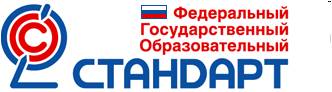 Согласованона Методическом СоветеМОУ СОШ №50Протокол от «____» ______________№_______Председатель МС _________ / С.А. ГрушаУтвержденодиректором МОУ СОШ №50Приказ от «____» ______________№_______Директор _________ / Н.В. Близнецова1.Паспорт Программы32.Содержание проблемы патриотического воспитания и необходимость ее решения.63.Цели и задачи Программы84.Принципы воспитания, реализуемые Программой95.Правовая основа и нормативные источники116.Механизм реализации Программы117.Совершенствование системы управления процессом патриотического воспитания, развитие методического и нормативно-правового сопровождения системы патриотического воспитания школьников118.Совершенствование процесса и содержания патриотического воспитания, развитие успешно зарекомендовавших себя форм и методов работы по патриотическому воспитанию129.Взаимодействие и координация деятельности школы и ее социальных партнеров в интересах патриотического воспитания1310.Развитие военно-патриотического воспитания школьников1311.Создание условий для развития волонтерского движения, являющегося эффективным инструментом гражданско-патриотического воспитания1312.Информационное обеспечение патриотического воспитания школьников1513.Приложение 1 «Перечень оценочных показателей (индикаторов)реализации Программы МОУ СОШ №50«Патриотическое воспитание школьников на 2016-2020 годы»1614.Приложение 2 «Совершенствование процесса и содержания патриотического воспитания»15.Приложение 3 «Взаимодействие с социальными партнерами»16.Приложение 4 «Развитие военно-патриотического воспитания школьников»17.Приложение 5 «Создание условий для развития волонтерского движения»18.Приложение 6 «Информационное обеспечение патриотического воспитания школьников»Качественные (духовно-нравственные) параметры и их показателиКачественные (духовно-нравственные) параметры и их показателипараметрыпоказателиРазвитие толерантности, уважения друг к другу.Снижение конфликтных ситуаций в школе и за ее пределами.Укрепление товарищеских дружеских отношений школьников разных национальностей.Организация совместных мероприятий, наличие и реализация совместных социально значимых проектов.Обеспечение заинтересованности школьников в процветании России,г. Твери, школы №50.Участие в патриотических акциях, проектах, благоустройстве;Отстаивание чести школы в различных соревнованиях.Проявление мировоззренческих установок на готовность к защите Отечества.Здоровый образ жизни. Позитивное отношение и мотивация к защите Отечества.Уровень реализации творческого потенциала школьников в области патриотического воспитания.Активность в творческих смотрах и конкурсах патриотической направленности. Наличие общественной инициативы патриотической направленности.Количественные параметры и их показателиКоличественные параметры и их показателипараметрыпоказателиПроведено Уроков мужества, встреч с ветеранамиКоличество общешкольных – Количество в классах – Проведение выставок патриотической направленностив школьном Музее истории и творчестваКоличество –Проведение экскурсий патриотической направленностиКоличество –Состав участников – Создание методических разработок уроковКоличество –Тематика – Создание методических разработок внеклассных мероприятийКоличество –Тематика –Участие школьников в патриотических акцияхКоличество –Динамика –Участие в конкурсах патриотического содержанияКоличество –Проведение конференций по патриотической тематикеКоличество –Представлено сообщений, докладов, реферативных и исследовательских работКоличество –Тематика –Представлено презентаций, фильмов по патриотической тематикеКоличество –Подготовлено материалов по поисковой работеКоличество –Тематика –Состав участников – Приложение 2Совершенствование процесса и содержания патриотического воспитания.Содействие развитию патриотизма и социальной зрелости школьников.Приложение 2Совершенствование процесса и содержания патриотического воспитания.Содействие развитию патриотизма и социальной зрелости школьников.Приложение 2Совершенствование процесса и содержания патриотического воспитания.Содействие развитию патриотизма и социальной зрелости школьников.Приложение 2Совершенствование процесса и содержания патриотического воспитания.Содействие развитию патриотизма и социальной зрелости школьников.Приложение 2Совершенствование процесса и содержания патриотического воспитания.Содействие развитию патриотизма и социальной зрелости школьников.№ Наименование мероприятийСрокиИсполнители Ожидаемые результат1.Расширение экспозиций гражданско –патриотического содержания в школьном Музее истории и творчества:- «Государственная символика и символика Тверского края»- «Святой благоверный князь Михаил Тверской»- «Имя в истории. Афанасий Никитин»- «Мое родное Верхневолжье»- «Моя любимая Тверь»- «Отчизны верные сыны»- «Служу России» (о выпускниках школы, выбравших профессию военного)- «Чтобы помнили. Илья Ловков»- «Наша школьная планета»- «Поклонимся великим тем годам. 1941-1945»- «Война глазами детей. Оружие Победы»- «Калинин наш!»- «Они были вместе: дети и война»- «Да, были люди в наше время»- «Я согласен на медаль» (о высших наградах и орденах Великой Отечественной войны)2018-202320182019201920202020Совет Музеяучителя историиМО классных руководителейПовышение эффективности патриотического воспитания на основе углубленного изучения государственных символов и символики Тверского края.Воспитание у школьников гордости за свою школу, район, город, страну.Популяризация музейных коллекций, открытие экспозиций.Работа лекторских групп.2.Создание и показ мультимедийных фильмов и видеофильмов патриотического содержания для демонстрации на школьном кинофестивале «Мы помним павших имена», посвященном Дню Победы в Великой Отечественной войне:- «Парень из нашего двора»- «Разговор с ветераном Великой Отечественной войны»- «Воспоминания о боях за Г.Калинин(Калинин в огне)»- «Ржев - город воинской славы»- «Мой любимый город»- «Оружие Победы»- «Великая война»- «Почетные граждане г.Твери»ежегодноСовет МузеяМО классных руководителейФормирование чувства гордости за свою малую Родину, сохранение памяти о победе советского народа в годы Великой Отечественной войны.Исторический вклад Калининского фронтав победу над врагом.3.Участие в патриотическом Тверском областном форуме «Я – патриот».Участие в городском конкурсе социально значимых проектов «Я - тверитянин» в рамках Всероссийской акции «Я - гражданин России».Участие в городском молодежномСлете «Мы — наследники Победы».ежегодноноябрьмартапрельСовет старшеклассниковЗам. директора по УВРВоспитание активной	гражданской позиции,социализация и стимулирование интереса молодого поколения к решению важных проблем школы, района, города, страны.Приобщение к опыту патриотической работы молодежных организаций и учреждений города Твери.4.Проведение военно-спортивных игр для учащихся школы:- организация и проведение совместных занятий по стрелковой подготовке с воинской частью N03166- городская военно-спортивная игра «Орленок»- военно-спортивная игра «Юнармейский калейдоскоп»- «Россия, вперед!»- «Марш-бросок»- «Веселые старты»- «Один день службы в армии»- Смотр строя и песни им. И. Ловкова- «Георгиевский марш»- ГТОежегодноапрель-маймайноябрьдекабрьянварьфевральмайоктябрь, апрельМО классных руководителейШСК «Юность»Зам. директора по УВРУчителя физической культурыУлучшение работы по военно-профессиональной ориентации молодежи, повышение уровня ее подготовки к военной службе.Формирование у учащихся патриотического сознания, чувства гражданского долга, любви к Родине.Повышение интереса к спорту и развитие физических и волевых качеств готовности к за щите Отечества.5.Организация и проведение просветительской работы по вопросам патриотического воспитания школьников в форме бесед:1-4 классы:- «Славные сыны нашего Отечества»- «Улицы моего города»- «Герб, флаг, гимн России»- «Моя родословная»- «Отец, Отчизна, Отечество»- «День памяти»5-7 классы:- «Мои предки в труде и в бою»- «Что мы знаем о войне»- «Сводки с фронта» (из фронтовых газет)- «Живи в веках родная Тверь»- «Подвиг героя в Великой Отечественной войны»8-9 классы:- «Великая Отечественная война на Тверской земле»- «Защищать Родину – это почетный долг»- «Семейные праздники и традиции»10-11 классы:- «Мои знаменитые земляки»- «Несостоявшиеся русские гении,погибшие на фронтах Вов»- «Кем я стану, кем мне быть, чтобы Родине служить?»- «Чем я могу помочь тем, кто в моей помощи нуждается?»- «Дорогами Победы»2018-2023Совет музеяКлассные руководителиВоспитательный совет м/р «Юность»Формирование чувства гордости за свою страну, за свой народ, за свой город.Активизация интереса к углубленному изучению знаменательных событий в истории города и Отечества.Уважение к подвигу воина-освободителя.Повышение уровня знаний о знаменитых земляках, событиях истории Тверского края.6.Участие школьников в научно – практических конференциях, семинарах, конкурсах исследовательских работ, викторинах, проведение «круглых столов» патриотической направленности.2018-2023Методический СоветПредметные МОМО классных руководителей Поисковая деятельность.Работа с семейными архивами.Повышение интереса к защите Отечества.7.Подготовка и проведение конкурса проектов на лучшую методическую разработку педагогов по патриотическому воспитанию «Растим патриотов России»«Тверь – город воинской славы»ежегодноМетодический СоветПредметные МО Повышение качества патриотическогообразования и воспитания.Пополнение методической копилки.8.Обмен опытом работы по патриотическому воспитанию со школами г.Твери, Калининского района, Тверской области.ежегодноМО классных руководителейЗам. директора по УВР Проведение слетов, фестивалей, дистанционных конференций.9.Обновление странички на школьном сайте по патриотическому воспитанию школьников МОУ СОШ №50. ежегодно Методический СоветСовет музея Создание коллекции презентаций и творческих работ о великих полководцах, участниках боевых сражений, тружениках тыла.Создание сайт – проектовв виде с применением компьютерных технологий.№ Мероприятия СрокиИсполнители Ожидаемые результаты1.Организация и проведение мероприятий, посвященных юбилейным и памятным датам Великой Отечественной войны:- битвы за Москву- начала обороны Севастополя- проведения военного парада на Красной площади в Москве- начала контрнаступления Красной армии под Москвой- освобождения г. Калинина - День полного освобождения советскими войсками города Ленинграда от блокады его немецко-фашистскими войсками- Сталинградский котел- Курская дуга- День ПобедыежегодноежегодноежегодноМузей истории и творчестваСовет музея Совет ветеранов Заволжского района г. ТвериЗам. директора по УВРПредметные МОСохранение и развитие чувства гордости за свою страну, город.Осознание необходимостиувековечивания памяти участниковзнаменательных событий истории Отечества. Сохранение чувства гордости за великие исторические события. 2.- 780 лет назад князь Александр Невский на Чудском озере победил крестоносцев- 155 лет Общероссийской общественной организации Российский Красный Крест- 870 лет со времени первого летописного упоминания о Москве- 210 лет со времени Бородинского сражения в Отечественной войне 1812 года650 лет со дня Куликовской битвы- 410 лет изгнания польских интервентов из Москвы ополчением под руководством К. Минина и Д. Пожарского- Воссоединение Крыма с Россией апрель, 2022май, 2022сентябрь, 2022сентябрь, 2020ноябрь, 2022ежегодноМузей истории и творчестваСовет музея Зам. директора по УВРОсознание необходимостиувековечивания памяти участниковзнаменательных событий истории Отечества. Сохранение чувства гордости за великие исторические события. 3.- День герба и флага Тверской области- День памяти Михаила Ярославовича Тверского- День героев Отечества России- День Конституции России- День защитника Отечества- Международный женский день- День космонавтики- День мира и труда- День Победы- День защиты детейЕжегоднооктябрьдекабрьфевральмартапрельмайиюнь Музей истории и творчестваСовет музея Совет ветеранов Заволжского района г. ТвериЗам. директора по УВРПредметные МООсознание необходимостиувековечивания памяти участниковзнаменательных событий истории Отечества. Сохранение чувства гордости за великие исторические события.Воспитание чувства гордости за свою страну на примере достижений отечественной космонавтики.4.Организация встреч, бесед, показ видеофильмов, проведение уроков Мужества с участием ветеранов ВОв и других военных конфликтов:ко Дню освобождения г. Калинина от немецко – фашистских захватчиков1-4 классы- рассказы ветеранов (фонозапись)- посещение воинской части №03166 учащимися школы- заочное путешествие по родной Твери- встречи с ветеранами ВОВ5-9 классы- просмотр видеофильмов «Ржевская битва», «Освобождение г. Калинина»- классный час «На правом фланге Московской битвы»- встречи с ветеранами 31- ой и 29-ой армий, освобождавших г.Калинин10-11 классы- просмотр видеофильма «Освобождение г. Калинина»- круглый стол для старшеклассников «Российский патриотизм, истоки, современность, проблемы возрождения и развития»- встречи с ветеранами 31- ой и 29-ой армий, освобождавших г. Калининко Дню защитника Отечества:1-4 классы- беседа «Служить – Родиной дорожить»- разбор ситуаций; «Доброе слово, что день ясный»- заочное путешествие «По страницам книг»5-9 классы- беседа «Роль отца в воспитании мальчика, как будущего защитника Отечества»- классный час «Живут герои среди нас»- беседа о современной армии, о службе солдата в армии10-11 классы- встреча с представителем учебного центра «Призыв»- встреча с участниками войны в Афганистане и Чечне- классный час «Есть такая профессия - Родину защищать!»ко Дню Победы:1-4 классы- уроки Мужества «Защитникам Родины посвящается»- посещение воинской части №03166- просмотр видеофильмов патриотического содержания- встреча с представителями Совета ветеранов Заволжского района- беседа «Моя семья в истории страны и города»1 0-11 классы- линейка памяти «Я буду жить коротким словом - память»
- просмотр видеофильма «Освобождение»- встреча с представителями Совета ветеранов Заволжского района г. Твери2018-2023Музей истории и творчестваСовет музея Совет ветеранов Заволжского района г. ТвериЗам. директора по УВРПредметные МОСохранение памяти героического прошлого своего родного города Твери.Повышение интереса учащихся к историческим событиям 1941- 1945 гг.Воспитание гражданина – патриота своей Родины Формирование правовой культуры, воспитаниек законуВоспитание у школьниковположительного отношения к службе в ВС РФ.Воспитание учащихся на идеалах героизма мужества и подвига российских солдат.Воспитание у учащихся готовности служения в ВС РФ.Формирование культуры семейных отношений, сохранение семейных традиций.Сохранение памяти воинов, погибших при защите Отечества.Формирование политической культуры, повышение интереса учащихся к героическому прошлому Родины.5.Участие в акциях патриотической направленности:- «Десант памяти»- «Георгиевская ленточка»- «Мы верим в тебя, солдат»- «Гордость земли Тверской»- «Мой земляк - моя гордость»- «Улицы моего города»- «Бессмертный полк»Участие в других акциях, посвященных значимым событиям города Твери и РоссииежегодноСовет музеяЗам. директора по УВР Классные руководителиФормирование патриотического сознания гражданина РФ6.Участие учащихся в городских, региональных и всероссийских мероприятиях патриотической направленности:конкурс сочинений «Символы России и Тверской области»использование на всех мероприятиях изображения государственного флага и герба РФ, государственного гимна и символов Тверской областиучастие в межшкольном конкурсе рисунка и литературного произведения «С чего начинается Родина?»региональный конкурс «Читаем, думаем и пишем о России»«Человек и книга»участие в празднике «Небо славян»участие в городском конкурсе «Тверь в цвету»конкурс чтецов «Была война»ежегодноЗам. директора по УВРКлассные руководителиПредметные МОРазвитие творческих способностей учащихся и формирование политической культуры.Воспитание любви к искусству и развитие чувства гордости за свою страну.Формирование активной гражданской и патриотической позиции у учащихся.Воспитание гражданина РФ, любящего и сохраняющего свой город.Воспитание уважения к людям старшего поколения.Воспитание бережного отношения к природе.Формирование прочных основ нравственности и здорового образа жизни.№Наименование мероприятия Сроки Исполнители Ожидаемые результаты 1.Участие в Вахте Памяти у обелиска Победы – Пост №12018-2023МОУ СОШ №50Совет старшеклассниковОбеспечение связи нравственного, гражданственного и физического аспектов патриотического воспитания граждан РФ 2.Вахта Памяти у вечного огня (1 этаж, музей школы).ежегодноЗам. директора по УВРСовет старшеклассниковВоспитание молодежи на идеалах героизма мужества и подвига советских солдат и офицеров3.Увековечивание памяти людей, прославляющих Россию и г. Тверь своим боевым и трудовым подвигом: в годы ВОв и в мирное время. Проекты: «Чтобы помнили. Илья Ловков»«Нити памяти. Прадедушкина медаль» «150 лет со дня образования Общероссийской общественной организации Российский Красный Крест» «Да, были люди в наше время»2018-2023ежегодноежегодноежегодноежегодноМО классных руководителейСовет музеяЗам. директора УВРНравственное и патриотическое воспитание учащихся на положительных примерах старшего поколения и воспитание чувства гордости за героев – земляков.4.Участие в городских и областных акциях:- «Десант памяти»- «Спасибо деду за Победу»- «Письмо ветерану»ЕжегодноКлассные руководителиСовет музеяВоспитание уважения к людям старшего поколения.Сохранение и развитие патриотических традиций.5.Информационный час ко Дню героев Отечества России2018-2023Классные руководители Учителя историиПовышение интереса к героическому прошлому и настоящему нашей Родины.6.Смотр строя и песни им. И.Н. Ловкова.2018-2023Учителя физической культурыКлассные руководителиПовышение интереса учащихся к защите Отечества.7.Информационный час ко Дню памяти Святого благоверного князя Михаила Ярославовича Тверского – небесного защитника Твери.2018-2023Учителя историиКлассные руководителиУвековечивание памяти погибших при защите Отечества.Формирование нравственных и патриотических качеств у учащихся.8.Экскурсии в школьный музей и знакомство с экспозициями:«Поклонимся великим тем годам. 1941-1945»«Калинин наш!»«Чтобы помнили. Илья Ловков» «150 лет со дня образования Общероссийской общественной организации Российский Красный Крест» «Да, были люди в наше время»«Золотому кольцу России – 50!»«Наша школьная планета»  «МЧС России. Предотвращение. Спасение. Помощь» и др.2018-2023Совет музеяУвековечивание памяти погибших при защите Отечества.Формирование нравственных и патриотических качеств у учащихся.1.Проведение школьных выставок:- Выставка рисунков «Мы рисуем улицу»- Выставка флористических букетов и панно «Осенние мотивы»- Фотоконкурс «Щедрая осень»- Фотовыставка «Бабушка рядышком с дедушкой»- Стенгазеты «Мир увлечений»- Выставка плакатов и слоганов «Неделя отличника» /5-8 классы- Фотоколлаж «Эмблема - наш толерантный класс»- Книжная выставка в школьной библиотеке «Мир прав детей»- Выставка «Моя любимая книга»- Выставка «Словари русского языка»- Выставка фотогазет «О маме, для мамы…» /1 классы- Выставка детских рисунков «Портрет мамы» /2 классы Творческие работы «Интервью с мамой» /3-4 классыКонкурс-выставка рисунков и плакатов «Здоровые дети – здоровая планета»Выставка рисунков, посвященная 75-летию освобождения города Калинина/1-4 классы/- Выставка «Новогоднее оконце. Новогодний снеговик» - Выставка новогодних  игрушек «Маскарад»- Выставка рисунков «Братья наши меньшие»- Фотовыставка «Мой домашний питомец»- Конкурс презентаций «Мир заповедной природы» /9-11 классы- Выставка стенгазет «Это интересно. Заповедная Россия» /9-11 классыежегодносентябрьоктябрьноябрьдекабрьмартапрельСовет музеяПредметные МО Зам. директора по УВРМО классных руководителейРазвитие творческих способностей учащихся.Воспитание любви к искусству, развитие чувства гордости за свою страну, за возрождение чувства гордости за прошлое своей Родины.2.- Конкурс творческих работ «Тайна женского покрова»«Новогодний серпантин»/ изготовлению новогодних сувениров- Выставка декоративно-прикладного искусства-Конкурс творческих работ «Пасхальная лужайка»- Выставка рисунков «Пусть всегда будет солнце, пусть всегда будет мир!»- Конкурс-выставка рисунков «Здоровые дети – здоровая планета»ежегодноноябрьдекабрьянварьапрельмайЗам. директора по УВРУчителя технологииУчитель ИЗОРазвитие творческих способностей и приобщение учащихся к художественному творчеству.3.Проведение школьных соревнований:- Все на старт! Легкоатлетический кросс - Первенство школы по баскетболу- Первенство школы по волейболу- Первенство школы по футболу, мини-футболу- Эстафетный бег- «Здоровые дети – здоровая нация»- Спортивная эстафета «Мама, папа, я –спортивная семья»- «Веселые старты»- Туристический слет «Тверской меридиан»ежегодно Учителя физической культурыФормирование готовности и способности активного участия в занятиях физкультурой и спортом.Развитие потребности к занятиям физической культурой. 4.Участие в районных, городских, областных и других соревнованиях:- Районные соревнования школьных санпостов- Городская Спартакиада допризывной молодежи- Легкоатлетический кросс- Спартакиада учащихся СОШ Заволжского района по волейболу, баскетболу, волейболу, мини-футболу, по шахматам- Соревнования по дартсу- Районные соревнования по лыжам- Президентские тесты- Кросс наций- Городская олимпиада по физической культуре- Соревнования по лыжным гонкам «Лыжня России»- Участие в легкоатлетической эстафете им. П. Кайкова- Президентские игры- Президентские тесты- Участие в легкоатлетической эстафете, посвященной Дню Победы в ВОв- Чемпионат и Первенство города Твери по спортивному ориентированиюежегодноУчителя физической культурыЗам. директора по УВРВоспитание стойкого интереса к физической культуре и спорту.Воспитание силы воли и уверенности в себе.Увеличение количества учащихся, занимающихся физической культурой и спортом.Воспитание гордости за свои достижения.№ Наименование мероприятийСрокиИсполнителиОжидаемые результаты1.«Декада милосердия»ежегодно Классные руководителиЗам. директора по УВРВоспитание уважительного заботливого отношения к людям старшего поколения.2.Посещение семьи И.Н. Ловкова (поздравление мамы с памятными и знаменательными датами страны и семьи подшефным классом).постоянноЗам. директора по УВРПодшефный классФормирование активной гражданской позиции патриотического сознания3.Вручение ветеранам подарков, сувениров, сделанных руками учащихся начальной школы:- рисунки- письма, посылки- открыткиежегодноКлассные руководители 1-4 классовПовышение роли нравственного и идейно-эстетического воспитания учащихся.4.Про ведение совместных встреч с ветеранами к памятным датам:- День пожилого человека- День освобождения г. Калинина от немецко-фашистских захватчиков- День защитника Отечества - День памяти о россиянах, исполнявших служебный долг за пределами Отечества- Международный день памяти жертв радиационных аварий и катастроф- День ПобедыежегодноЗам. директора по УВРСовет музеяСовет ветеранов Заволжского районаВоспитание гражданина РФ.Сохранение связей между воинами разных поколений.№Наименование мероприятийСрокиИсполнителиОжидаемые результаты1.Всероссийский День призывника.ежегодноКлассные руководители 10-11 классовЗам. директора по УВРФормирование позиции служения в российской армии.Формирование готовности к защите Отечества и службе в ВС РФ.Повышение интереса к военно – прикладным видам спорта.Развитие физических и волевых качеств готовности к защите Отечества2.Военно-спортивные игры:«Юнармейский калейдоскоп»«Россия, вперед!»«Марш-бросок!»«Аты-баты»ежегодноУчителя физической культурыФормирование позиции служения в российской армии.Формирование готовности к защите Отечества и службе в ВС РФ.Повышение интереса к военно – прикладным видам спорта.Развитие физических и волевых качеств готовности к защите Отечества3.Участие учащихся в городской игре «Орленок»ежегодноУчителя физической культурыФормирование позиции служения в российской армии.Формирование готовности к защите Отечества и службе в ВС РФ.Повышение интереса к военно – прикладным видам спорта.Развитие физических и волевых качеств готовности к защите Отечества4.Проведение Смотра строя и песни имени И.Н. Ловкова.ежегодноУчителя физической культурыФормирование позиции служения в российской армии.Формирование готовности к защите Отечества и службе в ВС РФ.Повышение интереса к военно – прикладным видам спорта.Развитие физических и волевых качеств готовности к защите Отечества5.Совместная работа с частью №03166 (план прилагается).ежегодноЗам. директора по УВРФормирование позиции служения в российской армии.Формирование готовности к защите Отечества и службе в ВС РФ.Повышение интереса к военно – прикладным видам спорта.Развитие физических и волевых качеств готовности к защите Отечества6.Реализация проекта «Школьная площадка. Полоса препятствий»ежегодноУчителя физической культурыФормирование позиции служения в российской армии.Формирование готовности к защите Отечества и службе в ВС РФ.Повышение интереса к военно – прикладным видам спорта.Развитие физических и волевых качеств готовности к защите Отечества7.Проведение спортивной игры «Веселые старты»ежегодноУчителя физической культурыКлассные руководителиФормирование позиции служения в российской армии.Формирование готовности к защите Отечества и службе в ВС РФ.Повышение интереса к военно – прикладным видам спорта.Развитие физических и волевых качеств готовности к защите Отечества8.Встречи с ветеранами Заволжского района и участниками боевых действий в «горячих точках»ежегодноКлассные руководителиСовет музеяФормирование позиции служения в российской армии.Формирование готовности к защите Отечества и службе в ВС РФ.Повышение интереса к военно – прикладным видам спорта.Развитие физических и волевых качеств готовности к защите Отечества9.Проведение туристического слета «Школьный меридиан»ежегодноКлассные руководителиУчителя физической культурыФормирование позиции служения в российской армии.Формирование готовности к защите Отечества и службе в ВС РФ.Повышение интереса к военно – прикладным видам спорта.Развитие физических и волевых качеств готовности к защите Отечества10.Фотовыставка в школьном музее:- «Служу Отечеству» (ко Дню защитника Отечества)- «Дорогами Побед» (ко Дню освобождения г. Калинина и Дню Победы) ежегодноКлассные руководители Совет музея Совет старшеклассниковПовышение интереса к службе в ВС РФ.Воспитание интереса к героическому прошлому нашей Родины, г.Твери.11.Просмотр видеофильмов патриотического содержания.ежегодноЗам. директора по УВРКлассные руководителиВоспитание любви к искусству, героическому прошлому Родины.12.Уроки Мужества с приглашением ветеранов ВОв, участников военных конфликтов в «горячих точках»:- День освобождения г.Калинина- День героев Отечества- День защитника Отечества- День ПобедыежегодноЗам. директора по УВРКлассные руководителиПовышение интереса к службе в ВС РФ.Воспитание интереса к героическому прошлому нашей Родины, г.Твери.№Наименование мероприятийСрокиИсполнителиОжидаемые результаты1.Использование государственных символов (флаг, гимн, герб) на всех торжественных мероприятиях школы.постоянноЗам. директора по УВРПовышение эффективности патриотического воспитания учащихся на основе углубленного изучения государственной символики РФ2.Разучивание государственного гимна РФ на уроках музыки.ежегодноУчитель музыкиПовышение эффективности патриотического воспитания учащихся на основе углубленного изучения государственной символики РФ3.Работа по популяризации школьной символики.2018-2023Зам. директора по УВРСовет старшеклассниковВоспитание гордости за свою школу и город.4.Участие в проведении мероприятий, посвященных Дню герба и флага Тверской области2018-2023Зам. директора по УВРКлассные руководителиФормирование системы знаний по использованиюГосударственных символов РФ, г. Твери и Тверской области5.Создание копилки методических разработок учителей по истории государственной символики России, г.Твери и Тверской области2018-2023Классные руководителиУчителя историиФормирование системы знаний по использованиюГосударственных символов РФ, г. Твери и Тверской области6.Заочное путешествие по городам Тверской области (символика городов Тверской области)2018-2023Зам. директора по УВРУчителя истории, географииФормирование системы знаний по использованиюГосударственных символов РФ, г. Твери и Тверской области7Проведение выставки собирателей – коллекционеров значков, вымпелов и другой атрибутики патриотической направленности2018-2023Зам. директора по УВРКлассные руководителиФормирование уважения и интереса к символике патриотической направленности.месяцмероприятияСЕНТЯБРЬПраздник «С Днем Знаний!»День открытых дверей для первоклассников «Первое путешествие по Стране Знаний»Единый классный час Урок мира. Мир детям мира Акция «Голубь – символ мира»Акция «Пусть всегда будет солнце»Акция «Мир без насилия и тревог»«Памяти событиям в Беслане посвящается»«Противодействие терроризму и экстремизму»Волонтерское движениеОКТЯБРЬНеделя доброты «Дорогие мои старики»День учителяАкция «Бумажный бум»Акция «Доброе дело»День герба и флага Тверской областиПроект «Наша школьная планета: из прошлого в будущее»Волонтерское движениеНОЯБРЬНеделя толерантностиДень народного единстваПроект «Планета толерантности. Мы разные, а страна - одна»Проект «Дети многонациональной России» Всероссийский день призывникаДень открытых дверей. Посещение воинской частиВоенно-спортивный праздник «Юнармейский калейдоскоп»Акция «Мы выбираем жизнь»«Мамина неделя» День материВолонтерское движениеДЕКАБРЬ«Декада Милосердия»Акция «Подари радость»Акция «Четыре лапки»«Дорогой воинской славы»День неизвестного солдатаАкция «Десант памяти»День проведения военного парада на Красной площади в 1941 годуДень памяти Михаила ТверскогоДень начала контрнаступления советских войск в битве под МосквойДень Героев Отечества РоссииДень Конституции России Декада «Тверской хронограф»День освобождения г. Калинина от немецко-фашистских захватчиковПост №1, Минута молчанияФронтовая бригадаВозложение цветов, участие в митингах, посещение музеев воинской Славы.Проект «Школьный музей. Растим патриотов»Проект «Прадедушкина медаль»Волонтерское движениеЯНВАРЬЕдиный классный час «Чтобы помнили, чтобы поняли. Блокадный Ленинград»Акция «Блокадный хлеб»Волонтерское движениеФЕВРАЛЬДекада «Звучат героев имена»«От Блокадного Ленинграда до Сталинградского котла»Акция «Равнение на героев»«День памяти юного героя-антифашиста»«Национализм, расизм, фашизм – угроза для современного мира»Декада молодого избирателяДень защитника ОтечестваПроект «Чтобы помнили. Илья Ловков»Уроки мужества «Они сражались за Родину»Смотр строя и песни им. И. ЛовковаМАРТМеждународный женский деньВсемирный день защиты прав потребителяВолонтерское движениеАПРЕЛЬЭкологический марафонДень КосмонавтикиВесенняя неделя добрых делВолонтерское движениеПроект «Радужный мир. Мир, в котором мы живем» Акция «Вырасти цветок»Встречи с ветеранами Заволжского района, участниками ликвидации аварии на Чернобыльской АЭС, воинами горячих точек, ветеранами воинской частиШкольный фестиваль «Лауреат года»МАЙДемонстрация «Мир! Труд! Май!»День Победы«Были о войне»«Георгиевский марш»Фронтовая бригадаАкция «Георгиевская ленточка»Акция «Подарок ветерану с благодарностью» Акция «Солдатский платок»Акция «Письмо с фронта»Акция «Бессмертный полк»Проект «Школьная площадка. Полоса препятствий»Военно-спортивная игра «Орленок»Волонтерское движениеПост №1, Минута молчанияВозложение цветов, участие в митингах, посещение музеев воинской Славы.Посещение экспозиций в школьном Музее  истории и творчестваПроведение экскурсий, уроков мужестваЭкологический праздник «День рождения Земли»Акция «Вырасти цветок»Акция «Чистый город»ИЮНЬДень защиты детейАкция «Вырасти цветок»День памяти и скорбиАкция «Свеча памяти»Волонтерское движениеI. Экспозиции в рекреации 1 этажаI. Экспозиции в рекреации 1 этажаСентябрь 1 сентября – День ЗнанийАкция «Будь грамотным»Неделя «Школьники Твери за безопасность движения»«Внимание, дети!»Знаменательные даты и главные дела I четверти«Шаги истории»Выпуски общешкольных газет «Школьная разведка» и «АБВГДЕЙКА»Октябрь День пожилого человекаДень учителя«Неделя отличника»«Профилактика вредных привычек»Акция «Мы выбираем жизнь»День герба и флага Тверской области«Шаги истории»Выпуски общешкольных газет «Школьная разведка» и «АБВГДЕЙКА»Ноябрь День народного единства15 ноября – Всероссийский день призывника«Неделя толерантности»«Мамина неделя»Знаменательные даты и главные дела II четверти«Шаги истории»Выпуски общешкольных газет «Школьная разведка» и «АБВГДЕЙКА»Декабрь «Святой благоверный князь Михаил Ярославич Тверской»«Защитники земли русской»День героев Отечества России «Конституция РФ: государственная символика»День освобождения г. Калинина от немецко-фашистских захватчиковАкция «Жизнь без наркотиков»«Мы за здоровый образ жизни»«Новый год у порога» «Шаги истории»Выпуски общешкольных газет «Школьная разведка» и «АБВГДЕЙКА»Январь Знаменательные даты и главные дела III четвертиОт блокадного Ленинграда до Сталинградского котла«Шаги истории»Выпуски общешкольных газет «Школьная разведка» и «АБВГДЕЙКА»Февраль Декада «Звучат героев имена»День памяти юного героя-антифашистаДень защитника Отечества«Шаги истории»Выпуски общешкольных газет «Школьная разведка» и «АБВГДЕЙКА»Март Международный женский день – 8 мартаВсемирный день защиты прав потребителя«Шаги истории»Выпуски общешкольных газет «Школьная разведка» и «АБВГДЕЙКА»Апрель Экологический марафонВсемирный день здоровьяДень космонавтикиАкция «Георгиевская ленточка»Знаменательные даты и главные дела IV четверти«Шаги истории»Выпуски общешкольных газет «Школьная разведка» и «АБВГДЕЙКА»Май 1 мая – МИР! ТРУД! МАЙ!День Победы«Последний звонок»«До свидания, школа. Здравствуй, лето!»«Шаги истории»Выпуски общешкольных газет «Школьная разведка» и «АБВГДЕЙКА»Июнь1 июня – День защиты детей22 июня – День памяти и скорби«Шаги истории»Выпуски общешкольных газет «Школьная разведка» и «АБВГДЕЙКА»II. Экспозиции на 2-3-х этажах (начальная школа)II. Экспозиции на 2-3-х этажах (начальная школа)СентябрьУрок мира. Акции«Голубь – символ мира»«Пусть всегда будет солнце!»«Мы за мир, за дружбу!»«Безопасный маршрут в школу»Эко-проект «Осенняя фантазия»Фотоконкурс «Урожайная грядка»Конкурс рисунков «Времена года»Записки путешественниковОктябрь«Дорогие мои старики»Фотоконкурс «Бабушка рядышком с дедушкой»«Здоровье в наших руках»«Здоровые дети – здоровая нация»«Неделя нескучного здоровья»Ноябрь«Мир увлечений» «Мама – главное слово на свете»Декабрь«Калинин – город опаленный войной»«Мы за здоровый образ жизни»«Азбука прав ребенка»«Новогодние окна»Январь«Мама, папа, я – спортивная семья»ФевральШирокая МасленицаМартКонкурс рисунков «Братья наши меньшие»Фотоконкурс «Мой домашний питомец»Конкурс «Реклама продуктов питания глазами школьников»Выставка рисунков «Мы за здоровое питание»Апрель«Берегите первоцветы»Конкурс рисунков «Во саду ли в огороде»Выставка стенгазет «Овощи-фрукты – полезные продукты»МайВыставка рисунков «Пусть всегда будет солнце, пусть всегда будет мир!»Июнь «Здравствуй, лето!»III. Оформление классных уголковIII. Оформление классных уголковIV. Оформление стационарных стендов и баннеровIV. Оформление стационарных стендов и баннеровV. Школьный сайт, сайт УО администрации г. ТвериV. Школьный сайт, сайт УО администрации г. ТвериVI. Освещение школьной жизни в СМИVI. Освещение школьной жизни в СМИVII. Школьное TV: выпуск презентаций, медиапродукция, фильмовVII. Школьное TV: выпуск презентаций, медиапродукция, фильмовVIII. Демонстрация документальных и художественных фильмов, мультфильмов соответствующей тематики, инструктажей по ТБ и ПДДVIII. Демонстрация документальных и художественных фильмов, мультфильмов соответствующей тематики, инструктажей по ТБ и ПДДIX. Тематические выставки в школьной библиотекеIX. Тематические выставки в школьной библиотекеX. Занятия в ИЦШ (информационном школьном центре)X. Занятия в ИЦШ (информационном школьном центре)